rice milk  https://simpleveganblog.com/homemade-rice-milk/prep time: 5 minstotal time: 5 minsyield: 2 1/2 cups You only need rice, water and your favorite sweetener to make this delicious rice milk. It’s ready in 5 minutes!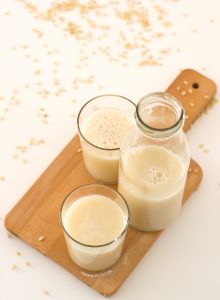 ingredients1/2 cup cooked rice (100 g), I used brown rice2 cups water (500 ml)2 Medjool or 4 Deglet Nour dates (optional)instructionsCook rice according to package directions. Drain and let it cool down. You can also use leftover rice.Add all the ingredients to a blender (cooked rice, water and dates) and blend until smooth.Strain the mixture using a nut milk bag, cheesecloth, napkin or a strainer. This step is optional.Use immediately or keep leftovers in an airtight container in the fridge for 3-5 days.Dairy Alternative: Homemade Rice Milkhttps://dontwastethecrumbs.com/dairy-alternative-homemade-rice-milk-2/print/82652/Homemade rice milk costs just 6¢ to make! Compared to store-bought, you’re saving 99%!! My favorite variation is cinnamon vanilla – it’s so good!ingredients1 cup cooked rice4 cups filtered waterinstructionsMeasure the rice into a blender and add 4 cups of filtered water. Blend until smooth, approximately 1 minute. You may want to blend again for ultra-smooth consistency. Store in the refrigerator and enjoy cold; shake before using.notesFor two cups: 1/2 cup rice, 2 cups water
For one cup: 1/4 cup rice, 1 cup waterRICE MILK  https://minimalistbaker.com/make-rice-milk/A quick and easy 2-ingredient way to make homemade rice milk! Naturally creamy and sweet, and perfect for smoothies, granola, and more!PREP TIME2 hours 15 minutesTOTAL TIME2 hours 15 minutesServings: 8 (1/2-cup servings)Freezer Friendly 1 monthDoes it keep? 5 DaysIngredients3/4 cup uncooked long grain white rice*4 cups water (use less water for thicker, creamier milk!)1 pinch salt1 whole date, pitted (optional for sweetness or 1 Tbsp maple syrup)1/2 tsp vanilla extract (optional)2 Tbsp cocoa or cacao powder for "chocolate milk" (optional)1/4 cup fresh berries for "berry milk" (optional)InstructionsSoak rice in 2 cups (amount as original recipe is written // adjust if altering batch size) very hot (not boiling water) for 2 hours. The rice should be soft but still very raw - you should be able to snap a piece in half with your fingernail without much effort. Drain and add to a high-speed blender.Add water, salt, and any additional add-ins (optional). Top with lid and cover with a towel to ensure it doesn't splash. Blend for about 1 minute until the date specks are very small and the mixture seems well combined. It doesn't have to be 100% pulverized.Scoop out a small sample with a spoon to test sweetness. If it's not sweet enough, add more dates.Pour the mixture over a large mixing bowl or pitcher covered with a thin towel or clean T-shirt. In my experience, it benefits from a double strain through a very fine towel. A nut milk bag lets too much residue through.Transfer to a sealed container and refrigerate. Will keep in the refrigerator up to 5 days (sometimes more). Great for use in things like smoothies, granola, vegan cheese sauces, and baked goods!Notes*You can use brown rice, but I prefer the taste of white rice milk.
Nutritional information is a rough estimate calculated with no additional add-ins and the leftover rice pulp nutrition subtracted from the total.Nutrition Per Serving (1 of 8 half-cup servings)Calories: 34			Fat: 0.1gSodium: 4mg			Carbohydrates: 7.5gFiber: 0.1g			Protein: 0.7g